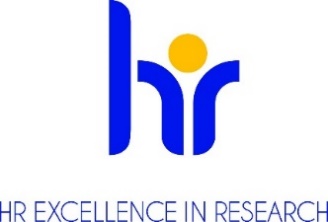 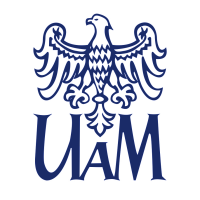 UNIWERSYTET IM. ADAMA MICKIEWICZA W POZNANIUOGŁASZAKONKURSna stanowisko typu post-doc (adiunkt badawczy) w ramach projektu NCN Sonata BIS-11 nr 2021/42/E/ST10/00186 
na Wydziale Nauk Geograficznych i GeologicznychPodstawowe informacjeDyscyplina naukowa (research field): Nauki o Ziemi i ŚrodowiskuWymiar czasu pracy (job status) (hours per week) i liczba godzin pracy w tygodniu w zadaniowym systemie czasu pracy: Pełen etat, 40 godzin w tygodniu w zadaniowym systemie czasu pracy Podstawa nawiązania stosunku pracy i przewidywany czas zatrudnienia (type of contract): umowa o pracę na czas określony: 24 miesiącePrzewidywany termin rozpoczęcia pracy (envisaged job starting date): 01.09.2022Wynagrodzenie:Około 7700 zł miesięcznie bruttoMiejsce wykonywania pracy (work location):Wydział Nauk Geograficznych i Geologicznych UAM, ul. Krygowskiego 10, 61-680 PoznańTermin, forma i miejsce złożenia aplikacji: (application deadline and how to apply)Termin składania zgłoszeń: do 05.08.2022, 23:00 CETAplikacje proszę składać w formie elektronicznej na adres e-mail: evert@amu.edu.pl W tytule wiadomości proszę podać numer referencyjny konkursuWymagane dokumenty (required documents)Zgłoszenie kandydata do konkursu (e-mail);Curriculum Vitae (maksymalnie 3 strony A4, w tym wskazanie najważniejszego osiągnięcia naukowego z krótkim uzasadnieniem wyboru); Dyplomy lub zaświadczenia wydane przez uczelnie potwierdzające wykształcenie 
i posiadane stopnie lub tytuł naukowy (w przypadku stopni naukowych uzyskanych zagranicą - dokumenty muszą spełniać kryteria równoważności określone w art. 328 ustawy z dnia 20 lipca 2018 roku Prawo o szkolnictwie wyższym i nauce (Dz.U. z 2022 r. poz. 574 z późn. zmianami) Informacja o osiągnięciach badawczych, w tym pełna lista publikacji naukowych oraz czynnego udziału w konferencjach z podaniem formy udziału (referat/poster)List motywacyjny (1 strona A4) zawierający uzasadnienie zainteresowania pracą w projekcieList referencyjny od co najmniej dwóch osób prowadzących działalność naukową (w tym od promotora pracy doktorskiej lub opiekuna naukowego)Zgoda na przetwarzanie danych osobowych następujacej treści : Zgodnie z art. 6 ust.1 lit a ogólnego rozporządzenia o ochronie danych osobowych z dnia 27 kwietnia 2016 r. (Dz. U. UE L 119/1 z dnia 4 maja 2016 r.) wyrażam zgodę na przetwarzania danych osobowych innych niż: imię, (imiona) i nazwisko; imiona rodziców; data urodzenia; miejsce zamieszkania (adres do korespondencji); wykształcenie; przebieg dotychczasowego zatrudnienia, zawartych w mojej ofercie pracy dla potrzeb aktualnej rekrutacji.";Warunki konkursu określone przez komisję konkursową Określenie kwalifikacji: (researcher profile) zgodnie z wytycznymi Euraxess R 1 naukowiec nieposiadający stopnia doktora 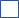  X  R 2 naukowiec ze stopniem doktora  R 3 samodzielny naukowiec  R 4 doświadczony samodzielny naukowiec (określenie poziomu kwalifikacji i doświadczenia zawodowego wg wytycznych Euraxess https://euraxess.ec.europa.eu/europe/career-development/training-researchers/research-profiles-descriptors)Opis oferty pracy (offer description)Oferta pracy dotyczy stanowiska typu post-doc w projekcie NCN SONATA BIS pt. „Globalna ocena interakcji lodowce-osuwiska i związanych z nimi geo-zagrożeń”. Głównym problemem badawczym, który próbujemy rozwiązać, jest określenie wpływu osuwisk na dynamikę lodowców oraz związanych z nimi geo-zagrożeniach w porównaniu do przekształceń wynikających ze zmian klimatu. Podczas prac badawczych sprawdzimy w jaki sposób systemy glacjalne reagują na nagłą dostawę materiału skalnego na powierzchnię lodowców. Celem projektu jest przeprowadzenie systematycznej, ilościowej oceny tego wpływu poprzez: (1) Rozpoznanie globalnego rozmieszczenia dużych osuwisk i lawin skalnych na powierzchnię w ciągu ostatnich 50 lat – na podstawie obrazów satelitarnych o średniej rozdzielczości; (2) Ilościowe określenie zmian prędkości płynięcia lodu i bilansu mas lodowych na skutek depozycji mas skalnych na podstawie serii czasowych wysokorozdzielczych obrazów satelitarnych i cyfrowych modeli wysokościowych; (3) Ustalenie głównych mechanizmów tych zmian na podstawie modelowania i badań terenowych z wykorzystaniem dronów.Do zadań osoby zatrudnionej na stanowisku post-doc należeć będzie: Identyfikacja lodowców, na których dynamikę mogą potencjalnie wpływać osuwiska (na podstawie istniejących baz danych oraz cyfrowych modeli wysokościowych)Skartowanie globalnego rozmieszczenia dużych osuwisk na powierzchnię lodowców w latach 1970-2024 (na postawie średnio rozdzielczych obrazów satelitarnych oraz algorytmów Google Earth Engine)Opracowanie map i geobazy zidentyfikowanych osuwiskZarządzanie metadanymiPrzygotowanie publikacji naukowych Współpraca z pozostałymi członkami zespołuUpowszechnianie wyników projektów w otoczeniu społecznym (współprowadzenie strony projektu oraz kont w mediach społecznościowych, wykłady otwarte dla szkół, itp.)Wymagania i kwalifikacje (requirments and qualifications)Do konkursu mogą przystąpić osoby, spełniające wymogi określone w art. 113 ustawy z dnia 
20 lipca 2018 roku Prawo o szkolnictwie wyższym i nauce (Dz.U. z 2022 r. poz. 574 z późn. zmianami), wytyczne NCN dla stanowiska post-doc (https://www.ncn.gov.pl/finansowanie-nauki/faq/realizacja-projektow ) oraz spełniające następujące wymagania:Posiadają stopień doktora w dyscyplinie nauki o Ziemi i środowisku lub pokrewnej uzyskany nie wcześniej niż 7 lat przed rokiem zatrudnienie w projekcie oraz spełniają następujące wymagania związane w wytycznymi NCN dla stanowiska post-doc:uzyskanie stopnia doktora w podmiocie innym niż podmiot, w którym planowane jest zatrudnienie na tym stanowisku; lub odbycie co najmniej 10-miesięcznego, ciągłego i udokumentowanego stażu podoktorskiego w podmiocie innym niż podmiot realizujący projekt oraz w kraju innym niż kraj uzyskania stopnia doktora;zatrudnienie na okres nie krótszy niż 6 miesięcy;w okresie pobierania wynagrodzenia z projektu kandydat/ka nie będzie pobierać innego wynagrodzenia ze środków przyznanych w ramach kosztów bezpośrednich z projektów badawczych finansowanych w ramach konkursów NCN;w okresie pobierania wynagrodzenia z projektu kandydat/ka nie będzie pobierać wynagrodzenia u innego pracodawcy na podstawie umowy o pracę, w tym również u pracodawcy z siedzibą poza terytorium Polski.Doświadczenie badawcze w teledetekcji i/lub glacjologii udokumentowane publikacjami w czasopismach z listy JCRWymagania językowe (required languages)język angielski - poziom płynny lub wyższy(Określenie poziom językowego zgodne ze słownikiem Euraxess)Wymagane doświadczenie badawcze, badawczo-dydaktyczne lub dydaktyczne (required research experience)Doświadczenie w prowadzeniu badań w zakresie wykorzystania teledetekcji w glacjologii i/lub geomorfologiiMile widziana znajomość Google Earth Engine i podstaw programowaniaSamodzielnośćDobra organizacja pracy i umiejętność dotrzymywania terminówZdolność do pracy w zespoleDoświadczenie w przygotowywaniu publikacji naukowychBenefity (benefits)atmosfera szacunku i współpracywspieranie pracowników z niepełnosprawnościamielastyczny czas pracymożliwość pracy zdalnejdofinansowanie nauki językówdofinansowanie szkoleń i kursówdodatkowe dni wolne na kształcenieubezpieczenia na życieprogram emerytalnyfundusz oszczędnościowo – inwestycyjnypreferencyjne pożyczkidodatkowe świadczenia socjalnedofinansowanie wypoczynkudofinansowanie wakacji dzieci„13” pensjastojaki na rowery(Lista benefitów jest wspólna dla wszystkich ofert pracy na UAM)Kryteria kwalifikacyjne (eligibility criteria) Zgodność profilu naukowego kandydata z planowanymi badaniamiDorobek publikacyjny w zakresie związanym z planowaną w projekcie tematyką badawcząPozostały dorobek publikacyjnyUdział w projektach badawczych finansowanych ze źródeł zewnętrznychOdbyte staże naukowePrzebieg procesu wyboru (selection process) Rozpoczęcie prac komisji konkursowej nie później niż 14 dni po upływie daty złożenia dokumentów.Ocena formalna złożonych wniosków.  W przypadku braku wymaganych dokumentów, wezwanie do uzupełnienia dokumentacji lub dostarczenia dodatkowych dokumentów.Wyłonienie kandydatów do etapu rozmów.Rozmowa z kandydatami spełniającymi wymogi formalne.Ogłoszenie wyników przez przewodniczącego komisji konkursowej oraz poinformowanie kandydatów o rozstrzygnięciu. Informacja zwierać będzie uzasadnienie oraz wskazanie mocnych i słabych stron kandydatów. Wraz z informacją kandydatom odesłane zostaną również złożone dokumentyKonkurs może zostać przedłużony lub powtórzony do momentu wyłonienia odpowiednich kandydatówPerspektywy rozwoju zawodowego(informacja o możliwościach rozwoju kariery zawodowej)Rozwój kariery naukowej dzięki pracy w młodym i dynamicznym zespole badawczymPomoc w przygotowywaniu aplikacji grantowychNawiązanie współpracy z renomowanymi ośrodkami badawczymi w Polsce i za granicąKlauzula informacyjna RODO :Zgodnie z art. 13 ogólnego rozporządzenia o ochronie danych osobowych z dnia 27 kwietnia 2016 r. (Dz. Urz. UE L 119 z 04.05.2016) informujemy, że:Administratorem Pani/Pana danych osobowych jest Uniwersytet im. Adama Mickiewicza  w Poznaniu 
z siedzibą: ul. Henryka Wieniawskiego 1, 61 - 712 Poznań.Administrator danych osobowych wyznaczył Inspektora Ochrony Danych nadzorującego prawidłowość przetwarzania danych osobowych, z którym można skontaktować się za pośrednictwem adresu 
e-mail: iod@amu.edu.pl.Celem przetwarzania Pani/ Pana danych osobowych jest realizacja procesu rekrutacji na wskazane stanowisko pracy.Podstawę prawną do przetwarzania Pani/Pana danych osobowych stanowi Art. 6 ust. 1 lit. a ogólnego rozporządzenia o ochronie danych osobowych z dnia 27 kwietnia 2016 r. oraz  Kodeks Pracy z dnia 
26 czerwca 1974 r. (Dz.U. z 1998r. N21, poz.94 z późn. zm.).Pani/Pana dane osobowe przechowywane będą przez okres 6 miesięcy od zakończenia procesu rekrutacji.Pani/Pana dane osobowe nie będą udostępniane innym podmiotom, za wyjątkiem podmiotów upoważnionych na podstawie przepisów prawa. Dostęp do Pani/Pana danych będą posiadać osoby upoważnione przez Administratora do ich przetwarzania w ramach wykonywania swoich obowiązków służbowych.Posiada Pani/Pan prawo dostępu do treści swoich danych oraz z zastrzeżeniem przepisów prawa, prawo do ich sprostowania, usunięcia, ograniczenia przetwarzania, prawo do przenoszenia danych, prawo do wniesienia sprzeciwu wobec przetwarzania, prawo do cofnięcia zgody w dowolnym momencie.Ma Pani/Pan prawo do wniesienia skargi do organu nadzorczego – Prezesa Urzędu Ochrony Danych Osobowych, ul. Stawki 2, 00 – 193 Warszawa.Podanie danych osobowych jest obligatoryjne w oparciu o przepisy prawa, w pozostałym zakresie jest dobrowolne.Pani/ Pana dane osobowe nie będą przetwarzane w sposób zautomatyzowany i nie będą poddawane profilowaniu.